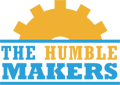 Liability Waiver - MinorsThis agreement is betweenThis agreement is betweenThis agreement is betweenThis agreement is betweenThis agreement is between(print your first and last name)(print your first and last name)(print your first and last name)(print your first and last name)(print your first and last name)(print your first and last name)(print your first and last name)(print your first and last name)(print your first and last name)(print your first and last name)and The Humble Makers, 21909 US 59, Humble, TX 77339.and The Humble Makers, 21909 US 59, Humble, TX 77339.and The Humble Makers, 21909 US 59, Humble, TX 77339.and The Humble Makers, 21909 US 59, Humble, TX 77339.and The Humble Makers, 21909 US 59, Humble, TX 77339.and The Humble Makers, 21909 US 59, Humble, TX 77339.and The Humble Makers, 21909 US 59, Humble, TX 77339.and The Humble Makers, 21909 US 59, Humble, TX 77339.and The Humble Makers, 21909 US 59, Humble, TX 77339.and The Humble Makers, 21909 US 59, Humble, TX 77339.By signing this agreement, I acknowledge that The Humble Makers is a dangerous place and I agree to HOLD HARMLESS the Dallas Makerspace, its members, its officers, and its directors.By signing this agreement, I acknowledge that The Humble Makers is a dangerous place and I agree to HOLD HARMLESS the Dallas Makerspace, its members, its officers, and its directors.By signing this agreement, I acknowledge that The Humble Makers is a dangerous place and I agree to HOLD HARMLESS the Dallas Makerspace, its members, its officers, and its directors.By signing this agreement, I acknowledge that The Humble Makers is a dangerous place and I agree to HOLD HARMLESS the Dallas Makerspace, its members, its officers, and its directors.By signing this agreement, I acknowledge that The Humble Makers is a dangerous place and I agree to HOLD HARMLESS the Dallas Makerspace, its members, its officers, and its directors.By signing this agreement, I acknowledge that The Humble Makers is a dangerous place and I agree to HOLD HARMLESS the Dallas Makerspace, its members, its officers, and its directors.By signing this agreement, I acknowledge that The Humble Makers is a dangerous place and I agree to HOLD HARMLESS the Dallas Makerspace, its members, its officers, and its directors.By signing this agreement, I acknowledge that The Humble Makers is a dangerous place and I agree to HOLD HARMLESS the Dallas Makerspace, its members, its officers, and its directors.InitialInitialBy signing this agreement, I acknowledge that The Humble Makers is a dangerous place and I agree to HOLD HARMLESS the Dallas Makerspace, its members, its officers, and its directors.By signing this agreement, I acknowledge that The Humble Makers is a dangerous place and I agree to HOLD HARMLESS the Dallas Makerspace, its members, its officers, and its directors.By signing this agreement, I acknowledge that The Humble Makers is a dangerous place and I agree to HOLD HARMLESS the Dallas Makerspace, its members, its officers, and its directors.By signing this agreement, I acknowledge that The Humble Makers is a dangerous place and I agree to HOLD HARMLESS the Dallas Makerspace, its members, its officers, and its directors.By signing this agreement, I acknowledge that The Humble Makers is a dangerous place and I agree to HOLD HARMLESS the Dallas Makerspace, its members, its officers, and its directors.By signing this agreement, I acknowledge that The Humble Makers is a dangerous place and I agree to HOLD HARMLESS the Dallas Makerspace, its members, its officers, and its directors.By signing this agreement, I acknowledge that The Humble Makers is a dangerous place and I agree to HOLD HARMLESS the Dallas Makerspace, its members, its officers, and its directors.By signing this agreement, I acknowledge that The Humble Makers is a dangerous place and I agree to HOLD HARMLESS the Dallas Makerspace, its members, its officers, and its directors.I also understand that I am personally responsible for my minor’s safety and actions and will instruct and ensure that (s)he follows all safety instructions and signage while at The Humble Makers.I also understand that I am personally responsible for my minor’s safety and actions and will instruct and ensure that (s)he follows all safety instructions and signage while at The Humble Makers.I also understand that I am personally responsible for my minor’s safety and actions and will instruct and ensure that (s)he follows all safety instructions and signage while at The Humble Makers.I also understand that I am personally responsible for my minor’s safety and actions and will instruct and ensure that (s)he follows all safety instructions and signage while at The Humble Makers.I also understand that I am personally responsible for my minor’s safety and actions and will instruct and ensure that (s)he follows all safety instructions and signage while at The Humble Makers.I also understand that I am personally responsible for my minor’s safety and actions and will instruct and ensure that (s)he follows all safety instructions and signage while at The Humble Makers.I also understand that I am personally responsible for my minor’s safety and actions and will instruct and ensure that (s)he follows all safety instructions and signage while at The Humble Makers.I also understand that I am personally responsible for my minor’s safety and actions and will instruct and ensure that (s)he follows all safety instructions and signage while at The Humble Makers.InitialInitialI also understand that I am personally responsible for my minor’s safety and actions and will instruct and ensure that (s)he follows all safety instructions and signage while at The Humble Makers.I also understand that I am personally responsible for my minor’s safety and actions and will instruct and ensure that (s)he follows all safety instructions and signage while at The Humble Makers.I also understand that I am personally responsible for my minor’s safety and actions and will instruct and ensure that (s)he follows all safety instructions and signage while at The Humble Makers.I also understand that I am personally responsible for my minor’s safety and actions and will instruct and ensure that (s)he follows all safety instructions and signage while at The Humble Makers.I also understand that I am personally responsible for my minor’s safety and actions and will instruct and ensure that (s)he follows all safety instructions and signage while at The Humble Makers.I also understand that I am personally responsible for my minor’s safety and actions and will instruct and ensure that (s)he follows all safety instructions and signage while at The Humble Makers.I also understand that I am personally responsible for my minor’s safety and actions and will instruct and ensure that (s)he follows all safety instructions and signage while at The Humble Makers.I also understand that I am personally responsible for my minor’s safety and actions and will instruct and ensure that (s)he follows all safety instructions and signage while at The Humble Makers.I HEREBY WAIVE FOR MYSELF AND MY MINOR CHILD ANY AND ALL RIGHTS OF RECOVERY, CLAIM, ACTION OR CAUSE OF ACTION AGAINST THE HUMBLE MAKERS FOR ANY INJURY OR DAMAGE THAT MAY OCCUR, REGARDLESS OF CAUSE OR ORIGIN, INCLUDING NEGLIGENCE AND GROSS NEGLIGENCE.I HEREBY WAIVE FOR MYSELF AND MY MINOR CHILD ANY AND ALL RIGHTS OF RECOVERY, CLAIM, ACTION OR CAUSE OF ACTION AGAINST THE HUMBLE MAKERS FOR ANY INJURY OR DAMAGE THAT MAY OCCUR, REGARDLESS OF CAUSE OR ORIGIN, INCLUDING NEGLIGENCE AND GROSS NEGLIGENCE.I HEREBY WAIVE FOR MYSELF AND MY MINOR CHILD ANY AND ALL RIGHTS OF RECOVERY, CLAIM, ACTION OR CAUSE OF ACTION AGAINST THE HUMBLE MAKERS FOR ANY INJURY OR DAMAGE THAT MAY OCCUR, REGARDLESS OF CAUSE OR ORIGIN, INCLUDING NEGLIGENCE AND GROSS NEGLIGENCE.I HEREBY WAIVE FOR MYSELF AND MY MINOR CHILD ANY AND ALL RIGHTS OF RECOVERY, CLAIM, ACTION OR CAUSE OF ACTION AGAINST THE HUMBLE MAKERS FOR ANY INJURY OR DAMAGE THAT MAY OCCUR, REGARDLESS OF CAUSE OR ORIGIN, INCLUDING NEGLIGENCE AND GROSS NEGLIGENCE.I HEREBY WAIVE FOR MYSELF AND MY MINOR CHILD ANY AND ALL RIGHTS OF RECOVERY, CLAIM, ACTION OR CAUSE OF ACTION AGAINST THE HUMBLE MAKERS FOR ANY INJURY OR DAMAGE THAT MAY OCCUR, REGARDLESS OF CAUSE OR ORIGIN, INCLUDING NEGLIGENCE AND GROSS NEGLIGENCE.I HEREBY WAIVE FOR MYSELF AND MY MINOR CHILD ANY AND ALL RIGHTS OF RECOVERY, CLAIM, ACTION OR CAUSE OF ACTION AGAINST THE HUMBLE MAKERS FOR ANY INJURY OR DAMAGE THAT MAY OCCUR, REGARDLESS OF CAUSE OR ORIGIN, INCLUDING NEGLIGENCE AND GROSS NEGLIGENCE.I HEREBY WAIVE FOR MYSELF AND MY MINOR CHILD ANY AND ALL RIGHTS OF RECOVERY, CLAIM, ACTION OR CAUSE OF ACTION AGAINST THE HUMBLE MAKERS FOR ANY INJURY OR DAMAGE THAT MAY OCCUR, REGARDLESS OF CAUSE OR ORIGIN, INCLUDING NEGLIGENCE AND GROSS NEGLIGENCE.I HEREBY WAIVE FOR MYSELF AND MY MINOR CHILD ANY AND ALL RIGHTS OF RECOVERY, CLAIM, ACTION OR CAUSE OF ACTION AGAINST THE HUMBLE MAKERS FOR ANY INJURY OR DAMAGE THAT MAY OCCUR, REGARDLESS OF CAUSE OR ORIGIN, INCLUDING NEGLIGENCE AND GROSS NEGLIGENCE.InitialInitialI HEREBY WAIVE FOR MYSELF AND MY MINOR CHILD ANY AND ALL RIGHTS OF RECOVERY, CLAIM, ACTION OR CAUSE OF ACTION AGAINST THE HUMBLE MAKERS FOR ANY INJURY OR DAMAGE THAT MAY OCCUR, REGARDLESS OF CAUSE OR ORIGIN, INCLUDING NEGLIGENCE AND GROSS NEGLIGENCE.I HEREBY WAIVE FOR MYSELF AND MY MINOR CHILD ANY AND ALL RIGHTS OF RECOVERY, CLAIM, ACTION OR CAUSE OF ACTION AGAINST THE HUMBLE MAKERS FOR ANY INJURY OR DAMAGE THAT MAY OCCUR, REGARDLESS OF CAUSE OR ORIGIN, INCLUDING NEGLIGENCE AND GROSS NEGLIGENCE.I HEREBY WAIVE FOR MYSELF AND MY MINOR CHILD ANY AND ALL RIGHTS OF RECOVERY, CLAIM, ACTION OR CAUSE OF ACTION AGAINST THE HUMBLE MAKERS FOR ANY INJURY OR DAMAGE THAT MAY OCCUR, REGARDLESS OF CAUSE OR ORIGIN, INCLUDING NEGLIGENCE AND GROSS NEGLIGENCE.I HEREBY WAIVE FOR MYSELF AND MY MINOR CHILD ANY AND ALL RIGHTS OF RECOVERY, CLAIM, ACTION OR CAUSE OF ACTION AGAINST THE HUMBLE MAKERS FOR ANY INJURY OR DAMAGE THAT MAY OCCUR, REGARDLESS OF CAUSE OR ORIGIN, INCLUDING NEGLIGENCE AND GROSS NEGLIGENCE.I HEREBY WAIVE FOR MYSELF AND MY MINOR CHILD ANY AND ALL RIGHTS OF RECOVERY, CLAIM, ACTION OR CAUSE OF ACTION AGAINST THE HUMBLE MAKERS FOR ANY INJURY OR DAMAGE THAT MAY OCCUR, REGARDLESS OF CAUSE OR ORIGIN, INCLUDING NEGLIGENCE AND GROSS NEGLIGENCE.I HEREBY WAIVE FOR MYSELF AND MY MINOR CHILD ANY AND ALL RIGHTS OF RECOVERY, CLAIM, ACTION OR CAUSE OF ACTION AGAINST THE HUMBLE MAKERS FOR ANY INJURY OR DAMAGE THAT MAY OCCUR, REGARDLESS OF CAUSE OR ORIGIN, INCLUDING NEGLIGENCE AND GROSS NEGLIGENCE.I HEREBY WAIVE FOR MYSELF AND MY MINOR CHILD ANY AND ALL RIGHTS OF RECOVERY, CLAIM, ACTION OR CAUSE OF ACTION AGAINST THE HUMBLE MAKERS FOR ANY INJURY OR DAMAGE THAT MAY OCCUR, REGARDLESS OF CAUSE OR ORIGIN, INCLUDING NEGLIGENCE AND GROSS NEGLIGENCE.I HEREBY WAIVE FOR MYSELF AND MY MINOR CHILD ANY AND ALL RIGHTS OF RECOVERY, CLAIM, ACTION OR CAUSE OF ACTION AGAINST THE HUMBLE MAKERS FOR ANY INJURY OR DAMAGE THAT MAY OCCUR, REGARDLESS OF CAUSE OR ORIGIN, INCLUDING NEGLIGENCE AND GROSS NEGLIGENCE.I affirm that I am at least 18 years of age, mentally competent to sign this liability waiver, and the parent and legal guardian of I affirm that I am at least 18 years of age, mentally competent to sign this liability waiver, and the parent and legal guardian of I affirm that I am at least 18 years of age, mentally competent to sign this liability waiver, and the parent and legal guardian of I affirm that I am at least 18 years of age, mentally competent to sign this liability waiver, and the parent and legal guardian of I affirm that I am at least 18 years of age, mentally competent to sign this liability waiver, and the parent and legal guardian of I affirm that I am at least 18 years of age, mentally competent to sign this liability waiver, and the parent and legal guardian of I affirm that I am at least 18 years of age, mentally competent to sign this liability waiver, and the parent and legal guardian of I affirm that I am at least 18 years of age, mentally competent to sign this liability waiver, and the parent and legal guardian of InitialInitialI affirm that I am at least 18 years of age, mentally competent to sign this liability waiver, and the parent and legal guardian of I affirm that I am at least 18 years of age, mentally competent to sign this liability waiver, and the parent and legal guardian of I affirm that I am at least 18 years of age, mentally competent to sign this liability waiver, and the parent and legal guardian of I affirm that I am at least 18 years of age, mentally competent to sign this liability waiver, and the parent and legal guardian of I affirm that I am at least 18 years of age, mentally competent to sign this liability waiver, and the parent and legal guardian of I affirm that I am at least 18 years of age, mentally competent to sign this liability waiver, and the parent and legal guardian of I affirm that I am at least 18 years of age, mentally competent to sign this liability waiver, and the parent and legal guardian of I affirm that I am at least 18 years of age, mentally competent to sign this liability waiver, and the parent and legal guardian of 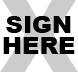 PARENT AND LEGAL GUARDIAN’S SIGNATUREPARENT AND LEGAL GUARDIAN’S SIGNATUREPARENT AND LEGAL GUARDIAN’S SIGNATUREPARENT AND LEGAL GUARDIAN’S SIGNATUREPARENT AND LEGAL GUARDIAN’S SIGNATUREPARENT AND LEGAL GUARDIAN’S SIGNATUREPARENT AND LEGAL GUARDIAN’S SIGNATUREPARENT AND LEGAL GUARDIAN’S PRINTED NAMEPARENT AND LEGAL GUARDIAN’S PRINTED NAMEPARENT AND LEGAL GUARDIAN’S PRINTED NAMEINTERNAL USE ONLYMINOR’S NAMEMINOR’S NAMEMINOR’S NAMEMINOR’S NAME    Badge: ___________________DATEDATEDATE